ГАЗИМУРО-ЗАВОДСКАЯ РАЙОННАЯ ТЕРРИТОРИАЛЬНАЯ ИЗБИРАТЕЛЬНАЯ КОМИССИЯПОСТАНОВЛЕНИЕО утверждении Календарного плана мероприятий по подготовке и проведению выборов депутатов Совета муниципального района «Газимуро-Заводский район» седьмого созываВ соответствии с пунктом 10 статьи 24 Федерального закона от 12 июня 2002 года № 67-ФЗ «Об основных гарантиях избирательных прав и права на участие в референдуме граждан Российской Федерации», на основании решения Совета муниципального района «Газимуро-Заводский район» от 22 июня 2022 года № 182 «О назначении выборов депутатов Совета муниципального района «Газимуро-Заводский район» седьмого созыва», Газимуро-Заводская районная территориальная избирательная комиссия постановляет:1. Утвердить Календарный план мероприятий по подготовке и проведению выборов депутатов Совета муниципального района «Газимуро-Заводский район» седьмого созыва. 2. Разместить настоящее постановление на официальном сайте муниципального района «Газимуро-Заводский район» в разделе «Газимуро-Заводская районная территориальная избирательная комиссия» в информационно-телекоммуникационной сети «Интернет».3. Контроль за выполнением настоящего постановления возложить на секретаря Газимуро-Заводской районной территориальной избирательной комиссии Колегову Л.В.Председатель комиссии		К.М. ВоложаниноваСекретарь комиссии		Л.В. КолеговаУТВЕРЖДЕНПостановлением Газимуро-Заводской районной территориальной избирательной комиссии от 27 июня 2022 года № 56Календарный план мероприятий по подготовке и проведению выборов Совета муниципального района «Газимуро-Заводский район» седьмого созываЕдиный день голосования– 11 сентября 2022 годаДата официального опубликования решения о назначении выборов - 27 июня 2022 года27 июня 2022 г.№56№п/пСодержание мероприятияСрок исполненияИсполнителиНАЗНАЧЕНИЕ ВЫБОРОВНАЗНАЧЕНИЕ ВЫБОРОВНАЗНАЧЕНИЕ ВЫБОРОВНАЗНАЧЕНИЕ ВЫБОРОВПринятие решения о назначении выборов(ч. 7. ст. 13 Закона) Не ранее 12 и не позднее 22 июня 2022 года(не ранее чем за 90 и не позднее чем за 80 дней до дня голосования)Представительные органы муниципальных образованийОфициальное опубликование решения о назначении выборов(ч. 7. ст. 13 Закона)Не позднее чем через 5 дней со дня принятия решения о назначении выборовПредставительные органы муниципальных образованийПринятие решения о назначении досрочных выборов(ч. 7. ст. 13 Закона)Не ранее 12 и не позднее 18 июля 2022 года(не ранее чем за 60 и не позднее чем за 54 дня до дня голосования)Представительные органы муниципальных образованийПринятие решения о назначении выборов в случае их не назначения представительным органом МО(ч. 8. ст. 13 Закона) Не позднее  2 июля 2022 года(не позднее чем за 70 дней до дня голосования)Соответствующая избирательная комиссияОпубликование решения избирательной комиссии о назначении выборов(ч. 8. ст. 13 Закона)Не позднее чем через 7 дней со дня истечения установленного ч. 7 статьи 13 Закона срока официального опубликования решения о назначении выборовСоответствующая избирательная комиссияПубликация в муниципальных периодических изданиях (обнародование иным путем) Календарного плана мероприятий по организации и проведению выборовВ день принятия решения о назначении выборов, либо на следующий деньСоответствующая избирательная комиссияИЗБИРАТЕЛЬНЫЕ ОКРУГА(по выборам депутатов представительных органов муниципальных районов, муниципальных, городских округов)ИЗБИРАТЕЛЬНЫЕ ОКРУГА(по выборам депутатов представительных органов муниципальных районов, муниципальных, городских округов)ИЗБИРАТЕЛЬНЫЕ ОКРУГА(по выборам депутатов представительных органов муниципальных районов, муниципальных, городских округов)ИЗБИРАТЕЛЬНЫЕ ОКРУГА(по выборам депутатов представительных органов муниципальных районов, муниципальных, городских округов)Утверждение новой схемы одномандатных и (или) многомандатных избирательных округов в случае внесения соответствующих изменений в Устав муниципального образования(п. 7.1 ст. 18 67-ФЗ)Не позднее чем через 30 дней со дня вступления в силу положений Устава муниципального образования, устанавливающих число депутатов представительного органа муниципального образования и (или) вид избирательной системы, применяемой на соответствующих выборах, а также в связи с изменением границ муниципального образованияПредставительный орган муниципального образования по представлению избирательной комиссии, организующей подготовку и проведение муниципальных выборовУтверждение новой схемы одномандатных и (или) многомандатных избирательных округов, в случае если представительный орган не утвердит новую схему, в срок указанный в пункте 7 настоящего Календарного плана, в том числе в связи с отсутствием представительного органа муниципального образования (п. 7.1 ст. 18 67-ФЗ)Не позднее чем через 10 дней по истечении срока, в который представительный орган муниципального образования должен был утвердить новую схему округовИзбирательные комиссии, организующие подготовку и проведение муниципальных выборовОпубликование (обнародование) схемы одномандатных и (или) многомандатных избирательных округов(п. 7 ст. 18 67-ФЗ)Не позднее чем через пять дней после ее утвержденияПредставительный орган муниципального образования, избирательные комиссии, организующие подготовку и проведение муниципальных выборовУтверждение схемы избирательных округов для проведения  выборов в представительный орган муниципального образования первого созыва Не позднее чем через пять дней со дня официального опубликования решения о назначении соответствующих выборовИзбирательная комиссия, организующая выборыСПИСКИ ИЗБИРАТЕЛЕЙСПИСКИ ИЗБИРАТЕЛЕЙСПИСКИ ИЗБИРАТЕЛЕЙСПИСКИ ИЗБИРАТЕЛЕЙПредставление сведений об избирателях в избирательную комиссию, организующую подготовку и проведение муниципальных выборов для составления списков избирателейСразу после назначения дня голосованияГлава местной администрации муниципального района, муниципального, городского округа, командир воинской части, руководитель организации, в которых избиратели временно пребывают, руководители образовательных организаций Представление сведений об избирателях в участковые избирательные комиссии, если список избирателей составляется участковой избирательной комиссией(п. 6. ст. 17 ФЗ-67)Cразу после назначения дня голосования или после образования этих комиссийГлава местной администрации муниципального района, муниципального, городского округа, командир воинской части, руководитель организации, в которых избиратели временно пребывают, руководители образовательных организацийОпубликование списков избирательных участков (ч. 7 ст. 19 ФЗ-67)Не позднее 1 августа 2022 года(не позднее чем за 40 дней до дня голосования)Глава местной администрации муниципального района, муниципального округа, городского округа, при проведении выборов в орган местного самоуправления поселения - глава местной администрации поселения Составление списков избирателей отдельно по каждому избирательному участку(ч. 1. ст. 19 и с учетом ч. 1. ст. 21 Закона)Не позднее 30 августа2022 года( за 11 дней до дня голосования)Избирательные комиссии, организующие подготовку и проведение муниципальных выборовПередача первого экземпляра списка избирателей в соответствующую участковую избирательную комиссию(ч. 6 ст. 19 Закона)Не позднее 31 августа2022 года(не позднее чем за 10 дней до дня голосования)Избирательные комиссии, организующие подготовку и проведение муниципальных выборовСоставление списка избирателей по избирательному участку, образованному в труднодоступной или отдаленной местности и  передача  в участковую комиссию первого экземпляра списка избирателей(ч. 3. ст. 19 Закона)Не позднее 20 августа 2022 года(не позднее чем за 21 день до дня голосования)Избирательные комиссии, организующие подготовку и проведение муниципальных выборовПредставление избирателям списков избирателей по избирательному участку, образованному в труднодоступной или отдаленной местности для ознакомления и дополнительного уточнения(ч. 3. ст. 19 Закона)Не позднее 20 августа 2022 года(не позднее чем за 21 день до дня голосования)Участковая избирательная комиссияСоставление списка избирателей по избирательному участку, образованному в местах временного пребывания избирателей (больницах, санаториях, домах отдыха, местах содержания под стражей подозреваемых и обвиняемых и других местах временного пребывания)(ч. 3. ст.19 Закона)Не позднее 7 сентября 2022 года (не позднее чем за 3 дня до дня голосования)Участковые избирательные комиссииПредставление избирателям списков избирателей для ознакомления и дополнительного уточнения(ч. 1. ст. 21 Закона)С 31 августа 2022 года, а в случае составления списка позднее этого срока – непосредственно после составления списка избирателей( за 10 дней до дня голосования)Участковые избирательные комиссииНаправление избирателям приглашений для ознакомления и дополнительного уточнения списков избирателей(ч. 1. ст. 21 Закона)С 31 августа до 10 сентября  2022 года(за 10 дней до дня голосования и до дня предшествующего дню голосования)Участковые избирательные комиссииУточнение списков избирателей(ч. 1. ст. 21 Закона)С 31 августа по 11 сентября 2022 года включительно до окончания времени голосования (за 10 дней до дня голосования и до окончания времени голосования)Участковые избирательные комиссииНаправление в избирательную комиссию, организующие подготовку и проведение муниципальных выборов либо в участковые избирательные комиссии сведений об избирателях для уточнения списков избирателейПосле составления списка избирателей до 30 августа 2022 года еженедельно в избирательную комиссию, организующую подготовку и проведение муниципальных выборов, а с 31 сентября до дня голосования включительно – ежедневно в избирательную комиссию, организующие подготовку и проведение муниципальных выборов или в участковые избирательные комиссииГлава местной администрации; органы записи актов гражданского состояния, территориальные органы Федеральной миграционной службы, а в населенных пунктах, в которых отсутствуют эти органы, - местные администрации поселений; военные комиссары; командиры воинских частей; руководители военных образовательных учреждений профессионального образования с очной формой обучения; руководители образовательных учреждений, суды; территориальные избирательные комиссииПредставления в УИК заявлений граждан о включении в список избирателей по месту временного пребывания(ч. 7. ст. 20 Закона)не позднее 7 сентября 2022 года(не позднее чем за три дня до дня голосования)Избиратели, находящиеся в местах временного пребывания (больницах, санаториях, домах отдыха, местах содержания под стражей подозреваемых и обвиняемых и других местах временного пребывания), работающие на предприятиях с непрерывным циклом работы и занятые на отдельных видах работ, где невозможно уменьшение продолжительности работы (смены), а также избиратели из числа военнослужащих, находящихся вне места расположения воинской части, и избиратели, работающие вахтовым методом.Представления в УИК заявлений граждан о включении в список избирателей, не имеющих регистрацию по месту своего жительства в пределах Российской Федерации (в случае принятия комиссией  соответствующего решения)(ч.5. ст. 20 Закона)Не позднее 11 сентября 2022 года(не позднее чем в день голосования)Избиратели, не имеющие регистрации по месту своего жительства в пределах Российской ФедерацииПредставления в УИК заявлений граждан о включении в список избирателей, не имеющих регистрации по месту жительства и фактически проживающих в новостройках(ч. 8. ст. 20 Закона)не позднее 7 сентября 2022 года(не позднее чем за три дня до дня голосования)Избиратели, не имеющие регистрации по месту жительства и фактически проживающие в новостройкахПодписание выверенного и уточненного списка избирателей(ч. 9. ст. 19 Закона)Не позднее 10 сентября2022 года(не позднее дня предшествующего дню голосования)Председатели и секретари участковых избирательных комиссийОформление отдельных книг списка избирателей (в случае разделения списка на отдельные книги)(ч. 8. ст. 19 Закона)После подписания списка избирателей, но не позднее 10 сентября 2022 годаПредседатели участковых избирательных комиссийНАЗНАЧЕНИЕ  НАБЛЮДАТЕЛЕЙНАЗНАЧЕНИЕ  НАБЛЮДАТЕЛЕЙНАЗНАЧЕНИЕ  НАБЛЮДАТЕЛЕЙНАЗНАЧЕНИЕ  НАБЛЮДАТЕЛЕЙПредставление в избирательную комиссию, организующие подготовку и проведение муниципальных выборовсписка назначенных наблюдателей (ч. 81. ст. 37 Закона)Не позднее 7 сентября 2022 года, 
а в случае проведения досрочного голосования – не позднее чем за три дня до дня досрочного голосования(не позднее чем за три дня до дня голосования (досрочного голосования)Зарегистрированный кандидат, политическая партия, субъект общественного контроля Представление направления в избирательную комиссию, в которую назначен наблюдатель  С 10 по 11 сентября 2022 года, 
в случае проведения досрочного голосования – в день, предшествующий дню досрочного голосования, либо непосредственно в день досрочного голосования(в день, предшествующий дню голосования (досрочного голосования), либо непосредственно в день голосования (досрочного голосования)Наблюдатели (в УИК только наблюдатели, указанные в списке назначенных наблюдателей)Выдвижение и регистрация кандидатовВыдвижение и регистрация кандидатовВыдвижение и регистрация кандидатовВыдвижение и регистрация кандидатовСоставление и публикация списка политических партий, их соответствующих региональных отделений, а также иных структурных подразделений политических партий, и иных общественных объединений, имеющих право принимать участие в муниципальных выборах, в том числе выдвигать кандидатов по состоянию на день официального опубликования (публикации) решения о назначении выборов, размещение его в сети Интернет, а также направление в избирательную комиссию, организующие подготовку и проведение муниципальных выборов указанного списка.(ч. 2. ст. 39 Закона)Не позднее чем через 3 дня со дня официального опубликования решения о назначении выборовУправление Министерства юстиции РФ по Забайкальскому краюВыдвижение кандидатов, списков кандидатов(ч. 1. ст. 42 Закона)до 18 часов 27 июля 2022 года(со дня, следующего за днем официального опубликования решения о назначении выборов, и завершается в 18 часов по местному времени за 45 дней до дня голосования)Граждане Российской Федерации, обладающие пассивным избирательным правом, избирательные объединенияПредставление кандидатом, избирательным объединением документов для регистрации(ч. 1. ст.48 Закона)Не позднее 18 часов27 июля 2022 года(не позднее чем за 45 дней до дня голосования до 18 часов)Кандидаты, либо иные лица в случаях, когда кандидат болен, является инвалидом, находится в местах содержания под стражей подозреваемых и обвиняемых, избирательное объединение, выдвинувшее список кандидатовРешение о регистрации кандидата, списка кандидатов либо об отказе в регистрации(ч. 1. ст. 50 Закона)В течение десяти дней со дня приема необходимых для регистрации кандидата, списка кандидатов документовИзбирательные комиссии, организующие подготовку и проведение муниципальных выборовВыдача кандидату, уполномоченному представителю избирательного объединения, выдвинувшего кандидата, список кандидатов копии решения избирательной комиссии, организующей подготовку и проведение муниципальных выборов о заверении списка кандидатов, с копией заверенного списка, либо копию решения об отказе в регистрации кандидата, списка кандидатов, исключения кандидата из списка кандидата(ч. 4. ст. 50 Закона)В течение одних суток с момента принятия соответствующего решения Избирательные комиссии, организующие подготовку и проведение муниципальных выборов Выдача кандидату, выдвинутому по единому избирательному округу, разрешения на открытие специального избирательного счета(ч.1. ст. 71 Закона)В течение трех дней со дня выдвижения кандидатаИзбирательные комиссии, организующие подготовку и проведение муниципальных выборовВыдача кандидату, выдвинутому по одномандатному (многомандатному) избирательному округу, разрешения на открытие специального избирательного счета(ч.1. ст. 71 Закона)В течение трех дней со дня выдвижения кандидатаОкружные избирательные комиссииВыдача избирательному объединению разрешения на открытие специального избирательного счета(ч.1. ст. 71 Закона)Незамедлительно после принятия  решения о заверении списка кандидатов по общемуниципальному избирательному округуИзбирательные комиссии, организующие подготовку и проведение муниципальных выборовСбор подписей избирателей в поддержку выдвижения кандидатов(ч. 1. ст.46 Закона)Со дня следующего за днем уведомления избирательной комиссии о выдвижении кандидатаКандидаты, иные лица, с которыми кандидат заключил договор о сборе подписей избирателейСбор подписей избирателей в поддержку выдвижения списка кандидатов(ч. 1. ст.46 Закона)Со дня, следующего за днем заверения списка кандидатовЛица, с которыми избирательное объединение заключило договор о сборе подписей избирателейПредоставление информации о  результатах проверки сведений, представленных кандидатами для регистрации(ч. 2. ст. 49 Закона)Проверка достоверности сведений о кандидатах, представляемых в соответствии с ч. 5, ст. 42 Закона - в течение 10 дней;С ч. 8, 83  ст. 42 Закона – в течение 20 днейУправление по вопросам миграции УМВД России по Забайкальскому краю, УФНС, УМВД по Забайкальскому краю, Министерство образования, науки и молодежной политики Забайкальского края, отделения ПАО «Сбербанк России», иных банков, Управление ГИБДД УМВД России по Забайкальскомукраю, Пенсионный фонд РФ по Забайкальскому краю, Управление Росреестра по Забайкальскому краю, Инспекция Гостехнадзора по Забайкальскому краю и другиеПередача кандидату, уполномоченному представителю избирательного объединения копии итогового протокола проверки подписных листов  с подписями,  собранными в поддержку  кандидата, списка кандидатов(ч. 14. ст. 49 Закона)Не позднее чем за двое суток до дня заседания  избирательной комиссии, на котором должен рассматриваться вопрос о регистрации кандидата, списка кандидатовИзбирательные комиссии, организующие подготовку и проведение муниципальных выборовИзвещение кандидата, избирательное объединение о выявившейся неполноте сведений о кандидате или несоблюдении требований ЗЗК «О  муниципальных выборах в Забайкальском крае» к оформлению документов(ч. 2. ст. 48 Закона)Не позднее чем за три дня до заседания избирательной комиссии, на котором должен рассматриваться вопрос о регистрации соответствующего кандидата, списка кандидатовИзбирательные комиссии, организующие подготовку и проведение муниципальных выборов Реализация права на внесение уточнений и дополнений в документы, представленные в избирательную комиссию для регистрации(ч. 2. ст. 48 Закона)Не позднее чем за один день до дня заседания избирательной комиссии, на котором должен рассматриваться вопрос о регистрации соответствующего кандидата, списка кандидатовКандидаты, избирательное объединениеВыдача кандидату, уполномоченному представителю избирательного объединения, выдвинувшего кандидата, список кандидатов  копии решения  об отказе в регистрации кандидата, списка кандидатов, об исключении кандидата из списка кандидатов с изложением оснований отказа (в случае отказа в регистрации)(ч. 4. ст. 50 Закона)В течение одних суток с момента принятия данного решенияИзбирательные комиссии, организующие подготовку и проведение муниципальных выборов Передача представителям средств массовой информации сведений о зарегистрированных кандидатах, кандидатах, включенных в список кандидатов(ч. 15. ст. 50 Закона)В течение 48 часов после регистрацииИзбирательные комиссии, организующие подготовку и проведение муниципальных выборов Размещение на стендах в помещениях избирательных комиссий информации о зарегистрированных кандидатах, кандидатах, выдвинутых избирательным объединением в составе списка кандидатов(ч. 16. ст. 50 Закона)Не позднее 26 августа2022 года(не позднее чем за 15 дней до дня голосования)Избирательные комиссии, организующие подготовку и проведение муниципальных выборов,участковые избирательные комиссииСТАТУС КАНДИДАТОВСТАТУС КАНДИДАТОВСТАТУС КАНДИДАТОВСТАТУС КАНДИДАТОВПредставление заверенных копий приказов (распоряжений) об освобождении на время участия в выборах от выполнения должностных или служебных обязанностей зарегистрированных кандидатов, находящихся на государственной или муниципальной службе либо работающих в организациях, осуществляющих выпуск средств массовой информации(ч. 2. ст. 52 Закона)Не позднее чем через пять дней со дня регистрации соответствующего кандидатаЗарегистрированные кандидатыНазначение доверенных лицкандидата, избирательного объединения(ч. 1. ст. 53 Закона)После выдвижения кандидата, списка кандидатовКандидат, избирательное объединение, выдвинувшее список кандидатовРегистрация доверенных лиц кандидата, избирательного объединения(ч. 2. ст. 53 Закона)В течение пяти дней со дня поступления письменного заявления кандидата (представления избирательного объединения), и письменных заявлений самих граждан о согласии быть доверенными лицамиИзбирательные комиссии, организующие подготовку и проведение муниципальных выборовРеализация права кандидата, выдвинутого в составе списка кандидатов отказаться от дальнейшего участия в выборах в составе данного списка кандидатов(ч. 1 ст. 55 Закона)Не позднее 26 августа 2022 года, а при наличии вынуждающих к тому обстоятельств - не позднее 9 сентября 2022 года(не позднее чем за 15 дней до дня голосования, а при наличии вынуждающих к тому обстоятельств не позднее чем за один день до дня голосования)КандидатРеализация права зарегистрированного кандидата снять свою кандидатуру, подав письменное заявление в соответствующую избирательную комиссию(ч. 2. ст. 55 Закона)Не позднее 5 сентября 2022 года, а в случае наличия вынуждающих к тому обстоятельств - не позднее 9 сентября 2022 года(не позднее чем за 5 дней до дня голосования, а при наличии вынуждающих к тому обстоятельств – не позднее чем за один день до дня голосования)КандидатРеализация права избирательного объединения, принявшего решение о выдвижении кандидата по единому округу, списка кандидатов отозвать кандидата, список кандидатов(ч. 3,4. ст. 55 Закона)Не позднее 5 сентября 2022 года(не позднее чем за пять дней до дня голосования)Избирательное объединениеУведомление кандидата в отношении, которого принято решение об аннулировании регистрации и выдача ему копии указанного решения(ч. 5. ст. 55 Закона)Незамедлительно, после принятия решенияИзбирательная комиссия, принявшая решение об аннулировании регистрации кандидатаРегистрация уполномоченного представителя кандидата, избирательного объединения по финансовым вопросам(ч. 3. ст. 70 Закона)В течение трех дней со дня представления документов на регистрациюИзбирательные комиссии, организующие подготовку и проведение муниципальных выборовИНФОРМИРОВАНИЕ ИЗБИРАТЕЛЕЙ И ПРЕДВЫБОРНАЯ АГИТАЦИЯИНФОРМИРОВАНИЕ ИЗБИРАТЕЛЕЙ И ПРЕДВЫБОРНАЯ АГИТАЦИЯИНФОРМИРОВАНИЕ ИЗБИРАТЕЛЕЙ И ПРЕДВЫБОРНАЯ АГИТАЦИЯИНФОРМИРОВАНИЕ ИЗБИРАТЕЛЕЙ И ПРЕДВЫБОРНАЯ АГИТАЦИЯБезвозмездное предоставление избирательным комиссиям эфирного времени, печатной площади для информирования избирателей(ч. 11. ст. 23 Закона)В течение всего периода избирательной кампанииМуниципальные организации телерадиовещания, редакции муниципальных периодических печатных изданийПубликация в муниципальных периодических печатных изданиях либо (обнародование), передача в иные средства массовой информации решений избирательных комиссий, непосредственно связанных с подготовкой и проведением муниципальных выборов(ч. 3. ст. 37 Закона)Не позднее чем через два дня со дня принятия решения (постановления)Избирательные комиссииЗапрет на опубликование (обнародование) результатов опросов общественного мнения, прогнозов результатов выборов, иных исследований, связанных с проводимыми выборами, в том числе на их размещение в информационно-телекоммуникационных сетях общего пользования (включая сеть Интернет)(ч. 3. ст. 58 Закона)с 6 сентября по11 сентября 2022 года(в течение 5 дней до дня голосования, а также в день голосования)Запрет на опубликование (обнародование) данных об итогах голосования, о результатах выборов, в том числе на размещение таких данных в информационно-телекоммуникационных сетях общего пользования (включая сеть Интернет)(п. 7 ст. 46 67-ФЗ) (ч. 8 ст. 57 Закона)До окончания голосования 11 сентября 2022 года(в день голосования до 20 часов  по местному времени)Представление в избирательную комиссию, организующую подготовку и проведение муниципальных выборов перечня муниципальных организаций телерадиовещания и  редакций муниципальных  периодических печатных изданий(п. 8 ст. 47 67-ФЗ)Не позднее чем на десятый день  после дня официального опубликования решения о назначении выборовУправление Роскомнадзора по Забайкальскому краюПубликация перечня муниципальных организаций телерадиовещания и  муниципальных  периодических печатных изданий(п. 3 ст. 59 Закона края)Не позднее чем на 15 день после дня официального опубликования (публикации) решения о назначении муниципальных выборовИзбирательные комиссии, организующие подготовку и проведение муниципальных выборов Агитационный период для избирательного объединения(ч. 1. ст. 61 Закона)Со дня принятия им решения о выдвижении кандидата, кандидатов, списка кандидатовИзбирательное объединениеАгитационный период для кандидата, выдвинутого в составе списка кандидатов(ч. 1. ст. 61 Закона)Со дня представления в соответствующую избирательную комиссию списка кандидатовКандидаты Агитационный период для кандидата, выдвинутого в порядке самовыдвижения(ч. 1. ст. 61 Закона)Со дня представления кандидатом в избирательную комиссию заявления о согласии баллотироваться КандидатыАгитационный период для кандидата, выдвинутого избирательным объединением по одномандатным (многомандатным) избирательным округамСо дня представления в избирательную комиссию документов, предусмотренных ч. 91 ст. 44 Закона КандидатыПроведение предвыборной агитации на каналах организаций телерадиовещания, в периодических печатных изданиях и в сетевых изданиях(ч.2 ст. 61 Закона)С 13 августа 2022 года до ноля часов по местному времени 10 сентября 2022 года(за 28 дней до дня голосования и прекращается в ноль часов по местному времени дня, предшествующему дню голосования)Кандидаты, избирательное объединение.Опубликование сведений о размере (в валюте Российской Федерации) и других условиях оплаты эфирного времени, печатной площади, услуг по размещению агитационных материалов. Представление указанных сведений, информации о дате и об источнике  их опубликования, сведения об регистрационном номере и дате выдачи свидетельства о регистрации СМИ, с уведомлением о готовности предоставить зарегистрированным кандидатам эфирное время, печатную площадь, услуги по размещению агитационных материалов в сетевом издании в  избирательную комиссию, организующую подготовку и проведение муниципальных выборов(ч. 6. ст. 62 Закона)Не позднее чем через 30 дней со дня официального опубликования (публикации) решения о назначении муниципальных выборовОрганизации телерадиовещания, редакции периодических печатных изданий, редакции сетевых изданийОтказ от предоставления эфирного времени, печатной площади, услуг по размещению агитационных материалов в сетевом издании путем непредставления в избирательную комиссию, организующую подготовку и проведение муниципальных выборов уведомления(ч. 7. ст. 62 Закона)Не позднее чем через 30 дней со дня официального опубликования (публикации) решения о назначении муниципальных выборовОрганизации телерадиовещания, редакции периодических печатных изданий, редакции сетевых изданийОпубликование сведений о размере (в валюте Российской Федерации) и других условиях оплаты работ или услуг организаций, индивидуальных предпринимателей по изготовлению печатных агитационных материалов. Представление указанных сведений, а также сведений, содержащих наименование, юридический адрес и ИНН налогоплательщика организации (ФИО индивидуального предпринимателя, наименование субъекта РФ, района, города, иного населенного пункта, где находится место его жительства) в избирательную комиссию, организующую подготовку и проведение муниципальных выборов(ч. 2. ст. 66 Закона)Не позднее чем через 30 дней со дня официального опубликования (публикации) решения о назначении муниципальных выборовОрганизации, индивидуальные предприниматели, выполняющие работы или оказывающие услуги по изготовлению печатных агитационных материалов Проведение жеребьевки в целях определения дат и времени выхода в эфир предвыборных агитационных материалов кандидатов, избирательного объединения совместных агитационных мероприятий на каналах муниципальных организаций телерадиовещания на безвозмездной основе(ч. 7. ст. 63 Закона)Не позднее 12 августа2022 года(не позднее чем за 29 дней до дня голосования)Избирательные комиссии, организующие подготовку и проведение муниципальных выборов, муниципальные организации телерадиовещанияПроведение жеребьевки в целях определения дат публикаций предвыборных агитационных материалов в муниципальных периодических печатных изданиях на безвозмездной основе(ч. 4. ст. 64 Закона)Не позднее 12 августа2022 года(не позднее чем за 29 дней до дня голосования)Избирательные комиссии, организующие подготовку и проведение муниципальных выборов, редакции муниципальных периодических печатных изданийПроведение жеребьевки в целях определения дат и времени выхода в эфир предвыборных агитационных материалов зарегистрированных кандидатов, избирательного объединения на платной основеНе позднее 12 августа 2022 года(не позднее чем за 29 дней до дня голосования)Государственные и муниципальные организации телерадиовещания на основании письменных заявок, поданных зарегистрированными кандидатами, избирательным объединениемРеализация права зарегистрированного кандидата, избирательного объединения после проведения жеребьевки отказаться от использования бесплатного эфирного времени, от участия в совместном агитационном мероприятииНе позднее чем за пять дней до выхода в эфир агитационного материала, а если выход в эфир должен состояться менее чем через пять дней после проведения жеребьевки - в день жеребьевкиЗарегистрированные кандидаты, избирательное объединениеПроведение жеребьевки в целях определения даты опубликования платных предвыборных агитационных материаловНе позднее 12 августа 2022 года(не позднее чем за 29 дней до дня голосования)Редакции государственных, муниципальных периодических изданий, на основании письменных заявок, поданных зарегистрированными кандидатами, избирательным объединениемРеализация права зарегистрированного кандидата, избирательного объединения после проведения жеребьевки отказаться от использования платной печатной площади, сообщив об этом соответствующей редакции периодического печатного изданияНе позднее чем за пять дней до дня опубликования предвыборного агитационного материалаЗарегистрированные кандидаты, избирательное объединениеПредставление в филиал публичного акционерного общества «Сбербанк России» платежного документа о перечислении в полном объеме средств в оплату стоимости эфирного времени(ч. 11 ст. 63 Закона)Не позднее чем за два дня до дня предоставления эфирного времениЗарегистрированные кандидаты, избирательное объединениеПредставление копии платежного документа с отметкой филиала публичного акционерного общества «Сбербанк России» в организацию телерадиовещания(ч. 11 ст. 63 Закона)До предоставления эфирного времениЗарегистрированные кандидаты, избирательное объединениеПредставление в филиал публичного акционерного общества «Сбербанк России» платежного документа о перечислении в полном объеме средств в оплату стоимости печатной площади(ч. 11 ст. 64 Закона)Не позднее чем за два дня до дня публикацииЗарегистрированные кандидаты, избирательное объединениеПредставление копии платежного документа с отметкой филиала публичного акционерного общества «Сбербанк России»  в редакцию периодического печатного издания(ч. 11 ст. 64 Закона)До предоставления печатной площадиЗарегистрированные кандидаты, избирательное объединениеПодача и рассмотрение уведомлений организаторов митингов, демонстраций, шествий и пикетирований, носящих агитационный характер(ч. 2. ст. 65 Закона)В соответствии с Федеральным законом «О собраниях, митингах, демонстрациях, шествиях и пикетированиях»Организатор публичного мероприятия, органы исполнительной власти Забайкальского края или органы местного самоуправленияРассмотрение заявок на предоставление помещений для проведения встреч зарегистрированных кандидатов, их доверенных лиц, представителей избирательных объединений, зарегистрировавших списки кандидатов с избирателями(ч. 5. ст. 65 Закона)В течение трех дней со дня подачи заявкиСобственники, владельцы помещенийУведомление в письменной форме избирательной комиссии о факте предоставления помещения зарегистрированному кандидату, избирательному объединению об условиях, на которых оно было предоставлено, а также о том, когда это помещение может быть предоставлено в течение агитационного периода другим зарегистрированным кандидатам, избирательным объединениям (ч. 4. ст. 65 Закона)Не позднее дня, следующего за днем предоставления помещенияСобственники, владельцы помещенийРазмещение в сети Интернет информации, содержащейся в уведомлении о факте предоставления помещения зарегистрированному кандидату, избирательному объединению  для встреч зарегистрированных кандидатов, избирательного объединения, их доверенных лиц с избирателями, или информирование об этом других зарегистрированных кандидатов, избирательного объединения иным способом(ч. 4.1. ст. 65 Закона)В течение двух суток с момента получения уведомления о факте предоставления помещенияИзбирательные комиссии, организующие подготовку и проведение муниципальных выборовПредставление экземпляров печатных агитационных материалов или их копий, экземпляров аудиовизуальных агитационных материалов, фотографий или экземпляров иных агитационных материалов в избирательную комиссию, организующую подготовку и проведение муниципальных выборов (ч. 4 ст. 66 Закона)До начала распространения соответствующих материаловКандидат, избирательное объединениеВыделение и оборудование на территории каждого избирательного участка специальных мест для размещения печатных агитационных материалов(ч. 7. ст. 66 Закона)Не позднее 11 августа 2022 года(не позднее чем за 30 дней до дня голосования)Органы местного самоуправления по предложениям избирательной комиссии, зарегистрировавшей кандидата, список кандидатовПредставление в  избирательную комиссию, организующую подготовку и проведение муниципальных выборов данных учета объемов и стоимости эфирного времени, печатной площади, предоставленных для проведения предвыборной агитации, объемов и стоимости услуг по размещению агитационных материалов в сетевых изданиях(ч. 8. ст. 62 Закона)Не позднее 21 сентября2022 года(не позднее чем через 10 дней со дня голосования)Организации, осуществляющие выпуск СМИ, редакции сетевых изданий независимо от форм собственностиЗапрет на рекламу (в том числе оплаченную из средств избирательного фонда) коммерческой и иной не связанной с выборами деятельности с использованием фамилий или изображений кандидатов(ч. 17. ст. 60 Закона)10-11 сентября 2022 года (в день голосования и в день, предшествующий дню голосования)ФИНАНСИРОВАНИЕ МУНИЦИПАЛЬНЫХ ВЫБОРОВФИНАНСИРОВАНИЕ МУНИЦИПАЛЬНЫХ ВЫБОРОВФИНАНСИРОВАНИЕ МУНИЦИПАЛЬНЫХ ВЫБОРОВФИНАНСИРОВАНИЕ МУНИЦИПАЛЬНЫХ ВЫБОРОВПоступление в распоряжение избирательную комиссию, организующую подготовку и проведение муниципальных выборов средств на подготовку и проведение муниципальных выборов(ч. 2. ст. 67 Закона)Не позднее  чем в 10-дневный срок со дня официального опубликования решения о назначении выборовАдминистрация муниципального образованияРаспределение средств, выделенных на подготовку и проведение выборов, между нижестоящими  избирательными комиссиямиПосле поступления денежных средств и утверждения сметы расходовИзбирательные комиссии, организующие подготовку и проведение муниципальных выборовПредставление отчетов избирательных комиссий о поступлении и расходовании средств, выделенных на подготовку и проведение выборов:Представление отчетов избирательных комиссий о поступлении и расходовании средств, выделенных на подготовку и проведение выборов:Представление отчетов избирательных комиссий о поступлении и расходовании средств, выделенных на подготовку и проведение выборов:в избирательные комиссии, организующие подготовку и проведение муниципальных выборов(ч. 4. ст. 68 Закона)Не позднее 21 сентября2022 года(не позднее чем через 10 дней со дня голосования)Участковые избирательные комиссиив избирательные комиссии, организующие подготовку и проведение муниципальных выборов(ч. 5 ст. 68 Закона)Не позднее 1 октября2022 года(не позднее чем через 20 дней со дня голосования)Окружные избирательные комиссиив представительные органы муниципальных  образований(ч. 6. ст. 68 Закона)Не позднее чем через два месяца со дня официального опубликования результатов выборовИзбирательные комиссии, организующие подготовку и проведение муниципальных выборовВозврат в доход местного бюджета неизрасходованных избирательными комиссиями средств, выделенных из местного бюджета на подготовку и проведение выборов(ч. 7. ст. 68 Закона)Не позднее чем через 30 дней после представления в представительные органы  муниципальных образований  отчетов о расходовании указанных средствИзбирательные комиссии, организующие подготовку и проведение муниципальных выборовСоздание избирательных фондов кандидатами для финансирования избирательной кампании(ч. 1 ст. 69 Закона)После письменного уведомления комиссии о выдвижении до представления документов для регистрацииКандидатыСоздание избирательных фондов избирательным объединением, выдвинувшим список кандидатов для финансирования избирательной кампании(п. 1 ст. 69 Закона)После регистрации уполномоченных представителей по финансовым вопросамИзбирательное объединениеВыдача кандидату, выдвинутому по единому избирательному округу разрешения на открытие специального избирательного счета(ч.1 ст. 71 Закона)В течение трех дней со дня выдвижения кандидатаИзбирательные комиссии, организующие подготовку и проведение муниципальных выборовВыдача кандидату, выдвинутому по одномандатному (многомандатному) избирательному округу разрешения на открытие специального избирательного счета(ч.1 ст. 71 Закона)В течение трех дней со дня выдвижения кандидатаОкружные избирательные комиссииВыдача избирательному объединению разрешения на открытие специального избирательного счета(ч.1 ст. 71 Закона)Незамедлительно после принятия на заседании избирательной комиссии, организующей подготовку и проведение муниципальных выборов решения о заверении списка кандидатов по общемуниципальному избирательному округуИзбирательные комиссии, организующие подготовку и проведение муниципальных выборовОткрытие специального избирательного счета кандидата(ч.1 ст. 71 Закона)В период после письменного уведомления избирательной комиссии о выдвижении до представления документов для регистрации кандидатаКандидат либо его уполномоченный представитель по финансовым вопросамОткрытие специального избирательного счета избирательного объединения(ч.1 ст. 71 Закона)После регистрации уполномоченных представителей по финансовым вопросамИзбирательное объединениеПредставление данных о реквизитах своего специального избирательного счета в избирательную комиссию, организующую подготовку и проведение муниципальных выборов(ч. 71. ст. 71 Закона)В течение 3 дней со дня  открытия специального избирательного счетаКандидаты, избирательное объединениеПредставление первого финансового отчета(п. 1. ч. 1. ст. 73 Закона)Одновременно с представлением документов, необходимых для регистрацииКандидаты, избирательное объединениеПредставление  итогового финансового отчета(п. 2. ч. 1. ст. 73 Закона)Не позднее чем через 30 дней со дня официального опубликования результатов выборовКандидаты, избирательное объединениеПередача копий первого и итогового финансовых отчетов кандидатов, избирательного объединения  в средства массовой информации для опубликования(ч. 3. ст. 73 Закона)Не позднее чем через пять дней со дня получения отчетовИзбирательные комиссии, организующие подготовку и проведение муниципальных выборов Представление в избирательную комиссию, организующую подготовку и проведение муниципальных выборов, сведений о поступлении средств на специальные избирательные счета кандидатов, избирательного объединения и о расходовании этих средствНе реже одного раза в неделю, а за 10 дней до дня голосования, не реже одного раза 3 операционных дняКредитная организация, в которой открывается специальный избирательный счетНаправление в средства массовой информации для опубликования сведений о поступлении и расходовании средств избирательных фондов кандидатов, избирательного объединения(ч. 4 ст. 73 Закона)Периодически, но не реже чем один раз в две недели до  11 сентября  2022 годаИзбирательные комиссии, организующие подготовку и проведение муниципальных выборов Представление заверенных копий первичных финансовых документов, подтверждающих поступление средств в избирательные фонды кандидатов, избирательного объединения и расходование этих средств(ч.8 ст. 72 Закона)В трехдневный срок, а с 5 сентября 2022 года - немедленноКредитная организация, в которой открыт специальный избирательный счет кандидата, избирательного объединенияОсуществление на безвозмездной основе проверки сведений, указанных гражданами и юридическими лицами при внесении (перечислении) добровольных пожертвований в избирательные фонды кандидатов, избирательных объединений.Сообщение о результатах проверки в  избирательную комиссию, организующую подготовку и проведение муниципальных выборов(ч. 5. ст. 73 Закона)В пятидневный срок со дня поступления представления  избирательной комиссии, организующей подготовку и проведение муниципальных выборовОрганы регистрационного учета граждан Российской Федерации по месту пребывания и по месту жительства в пределах Российской Федерации, органы исполнительной власти, осуществляющие государственную регистрацию юридических лиц либо уполномоченные в сфере регистрации некоммерческих организацийСообщение информации соответствующим кандидатам либо их уполномоченным представителям по финансовым вопросам, избирательному объединению о перечислении в избирательные фонды добровольных пожертвований с нарушением требований ч.1 и 2 статьи 72 ЗЗК «О муниципальных выборах в Забайкальском крае»НезамедлительноИзбирательные комиссии, организующие подготовку и проведение муниципальных выборов, кредитная организация, в которой открыт специальный избирательный счет кандидатаВозврат пожертвований гражданам и юридическим лицам, не имеющим права осуществлять пожертвования, пожертвований, внесенных с нарушением частей 1, 2. статьи 72 Закона Забайкальского края «О муниципальных  выборах в  Забайкальском крае»(ч. 4. ст. 72 Закона)Не позднее чем через 10 дней со дня поступления пожертвования на специальный избирательный счетКандидат, либо его уполномоченный представитель  по финансовым вопросам, избирательное объединениеПеречисление пожертвований, внесенных анонимными жертвователями в доход местного бюджета(ч. 4. ст. 72 Закона)Не позднее  10 дней после поступления пожертвования на специальный избирательный счетКандидат, либо его уполномоченный представитель  по финансовым вопросам, избирательное объединениеЗакрытие специального избирательного счета(ч. 8. ст. 71 Закона)До дня представления итогового финансового отчета кандидата, избирательного объединенияЗарегистрированный кандидат, избирательное объединениеПеречисление денежных средств, оставшихся на специальных избирательных счетах кандидатов, избирательного объединения в доход местного бюджета(ч. 4. ст. 71 Закона)По истечении 60 дней со дня голосованияФилиалы публичного акционерного общества «Сбербанк России», другие кредитные организации по письменному указанию соответствующей избирательной комиссии Возврат неизрасходованных денежных средств избирательного фонда гражданам и юридическим лицам, осуществившим добровольные пожертвования в избирательные фонды кандидатов, избирательного объединения(ч. 4. ст. 71 Закона)После дня голосования до представления итоговых финансовых отчетовЗарегистрированные кандидаты либо уполномоченные представители кандидата по финансовым вопросам, избирательное объединениеОткомандирование специалистов, входящих в состав контрольно-ревизионных службы при избирательной комиссии, организующей подготовку и проведение муниципальных выборов в ее распоряжение(ч. 2 ст. 74 Закона)Не позднее чем через 1 месяц со дня официального опубликования решения о назначении выборов, на срок не менее двух месяцевГосударственные органы и иные органы и организации, указанные в ч. 2 ст. 74 Закона Забайкальского края «О муниципальных  выборах в Забайкальском крае»ГОЛОСОВАНИЕ И ОПРЕДЕЛЕНИЕ РЕЗУЛЬТАТОВ ВЫБОРОВГОЛОСОВАНИЕ И ОПРЕДЕЛЕНИЕ РЕЗУЛЬТАТОВ ВЫБОРОВГОЛОСОВАНИЕ И ОПРЕДЕЛЕНИЕ РЕЗУЛЬТАТОВ ВЫБОРОВГОЛОСОВАНИЕ И ОПРЕДЕЛЕНИЕ РЕЗУЛЬТАТОВ ВЫБОРОВУтверждение порядка изготовления и доставки избирательных бюллетеней, а также порядка осуществления контроля за их изготовлением и доставкой(ч. 2. ст. 76 Закона)Не позднее 21 августа  2022 года(не позднее чем за 20 дней до дня голосования)Избирательные комиссии, организующие подготовку и проведение муниципальных выборовУтверждение количества, формы и текста  избирательных бюллетеней(ч. 2. ст. 76 Закона)Не позднее 21 августа 2022 года(не позднее чем за 20 дней до дня голосования)Избирательные комиссии, организующие подготовку и проведение муниципальных выборовПроведение жеребьевки по размещению наименований политических партий в избирательном бюллетене по общемуниципальному избирательному округу(ч. 4. ст. 76 Закона)Не позднее 12 августа 2022 года (не позднее чем за 29 дней до дня голосования)Избирательные комиссии, организующие подготовку и проведение муниципальных выборовИзготовление избирательных бюллетеней:Изготовление избирательных бюллетеней:Изготовление избирательных бюллетеней:для обеспечения досрочного голосования в труднодоступной или отдаленной местности Не позднее 21 августа2022 года(не позднее чем за 20 дней до дня голосования)Полиграфическая организация по решению избирательной комиссии, организующей подготовку и проведение муниципальных выборовдля обеспечения досрочного голосования в помещении избирательной комиссии Не позднее 21 августа2022 года(не позднее чем за 20 дней до дня голосования)Полиграфическая организация по решению избирательной комиссии, организующей подготовку и проведение муниципальных выборовдля обеспечения голосования в день голосованияНе позднее 21 августа2022 года(не позднее чем за 20 дней до дня голосования)Полиграфическая организация по решению избирательной комиссии, организующей подготовку и проведение муниципальных выборовдля обеспечения голосования в день голосованияНе позднее 21 августа2022 года(не позднее чем за 20 дней до дня голосования)Полиграфическая организация по решению избирательной комиссии, организующей подготовку и проведение муниципальных выборовПринятие решения о месте и времени передачи избирательных бюллетеней членам избирательной комиссии, организующей подготовку и проведение муниципальных выборов, разместившей заказ на их изготовление, уничтожении лишних избирательных бюллетеней (при их выявлении)(ч. 12. ст. 76 Закона)Не позднее, чем за два дня до дня получения избирательных бюллетеней от полиграфической организацииИзбирательные комиссии, организующие подготовку и проведение муниципальных выборовПередача избирательных бюллетеней:Передача избирательных бюллетеней:Передача избирательных бюллетеней:в участковые избирательные комиссии(ч. 13. ст. 76 Закона)Не позднее 9 сентября 2022 года(не позднее чем за один день до дня голосования)Избирательные комиссии, организующие подготовку и проведение муниципальных выборовОповещение избирателей о дне, времени и месте голосования через средства массовой информации или иным способом(ч.2 ст. 77 Закона)Не позднее 31 августа 2022 года(не позднее чем за 10 дней до дня голосования, а при проведении досрочного голосования – не позднее чем за 5 дней до дня досрочного голосования)Избирательная комиссия, организующая подготовку и проведение муниципальных выборов, участковые избирательные комиссииНаправление избирателям приглашений для участия в выборахС 31 сентября до 10 сентября 2022 года(за 10 дней  до дня голосования и до дня предшествующего дню голосования)Участковые избирательные комиссииПрименение технологии изготовления протоколов участковых комиссий об итогах голосования с машиночитаемым кодомПрименение технологии изготовления протоколов участковых комиссий об итогах голосования с машиночитаемым кодомПрименение технологии изготовления протоколов участковых комиссий об итогах голосования с машиночитаемым кодомПрименение технологии изготовления протоколов участковых комиссий об итогах голосования с машиночитаемым кодомСогласование с ИКЗК решения о применении технологии изготовления протоколов УИК с машиночитаемым кодом (далее - Технология)Не позднее 21 августа  2022 года(не позднее чем за 20 дней до дня голосования)Избирательные комиссии, организующие выборыОбеспечение УИК, на которых будет применяться Технология, оборудованием со специальным программным обеспечением для изготовления протоколов УИК с машиночитаемым кодомНе позднее 21 августа  2022 года(не позднее чем за 20 дней до дня голосования)Органы местного самоуправленияНазначение операторов специального программного обеспечения  участковой комиссии (далее – СПО УИК)Не позднее 21 августа  2022 года(не позднее чем за 20 дней до дня голосования)Участковая избирательная комиссияОбучение операторов СПО УИК, обеспечивающих применение ТехнологииНе позднее 7 сентября 2022 года (не позднее чем за три дня до дня голосования)Избирательные комиссии, организующие выборыПередача в УИК по акту в заклеенном конверте внешнего носителя информации (USB флэш-накопителя) с файлами, содержащими шаблоны протоколов УИК с машиночитаемым кодомНе позднее 7 сентября 2022 года (не позднее чем за три дня до дня голосования)Избирательные комиссии, организующие выборыУстановка оборудования со специальным программным обеспечением для изготовления протоколов УИК с машиночитаемым кодом в помещениях УИК10 сентября 2022 года(в день, предшествующий дню голосования)Избирательные комиссии, организующие выборыПроведение в УИК тренировки по работе с СПО УИК и сбор от УИК информации о готовности применения СПО УИК10 сентября 2022 года(в день, предшествующий дню голосования)Избирательные комиссии, организующие выборыПредъявление к осмотру членам участковой комиссии, присутствующим избирателям, лицам, указанным в ч. 4 ст. 37 Закона пустых ящиков для голосования (соответствующие отсеки технического средства подсчета голосов – при его использовании), которые вслед за этим опечатываются печатью участковой комиссии(ч. 3. ст. 77 Закона)Непосредственно перед наступлением времени голосованияПредседатель участковой избирательной комиссииПроведение голосования(ч. 1. ст. 77 Закона)11 сентября 2022 годас 8 до 20 часов по местному времени.Участковые избирательные комиссииПодача письменного заявления или устного обращения о предоставлении возможности проголосовать вне помещения для голосования(ч. 5. ст. 79 Закона)В любое время с 1 сентября 2022 года, но не позднее 14 часов по местному времени 11 сентября 2022 годаИзбиратели, которые не могут по уважительным причинам (по состоянию здоровья, инвалидности) самостоятельно прибыть в помещение для голосованияПроведение досрочного голосования всех избирателей (отдельных групп избирателей) на одном или нескольких избирательных участках, образованных в труднодоступных или отдаленных местностях(ч. 1. ст. 781 Закона)Не ранее 21 августа 2022 года(не ранее чем за 20 дней до дня голосования)Участковые избирательные комиссии по решению избирательной комиссии организующей выборыРазмещение на сайте соответствующей избирательной комиссии в информационно-телекоммуникационной сети "Интернет" (при наличии), а также публикация  в средствах массовой информации или обнародование иным способом графика работы избирательных комиссий для проведения досрочного голосованияНе позднее чем за 10 дней до начала досрочного голосованияИзбирательная комиссия, организующая подготовку и проведение муниципальных выборовУтверждение графика дежурства при досрочном голосованииНе позднее дня, предшествующего дню начала проведения досрочного голосованияИзбирательная комиссия, организующая подготовку и проведение муниципальных выборов, участковые избирательные комиссииПроведение досрочного голосования в помещении избирательной комиссии, организующей подготовку и проведение муниципальных выборов(ч. 2. ст. 78 Закона)С 31 августа - 6 сентября2022 года(за 10-4 дня до дня голосования)Избирательная комиссия, организующая подготовку и проведение муниципальных выборовПроведение досрочного голосования в помещении УИК(ч. 2. ст. 78 Закона)С 7 по 10 сентября 2022 года(не ранее чем за 3 дня до дня голосования)Участковые избирательные комиссииПодсчет голосов избирателей(ч. 1. ст. 81 Закона)Сразу после окончания голосования и без перерыва до установления итогов голосованияУчастковые избирательные комиссииПодписание протокола участковой избирательной комиссии об итогах голосования(ч. 24. ст. 81 Закона)На итоговом заседании участковой избирательной комиссииЧлены участковых избирательных комиссий с правом решающего голосаВыдача заверенных копий протокола участковой избирательной комиссии об итогах голосования лицам, указанным в ч. 4. ст. 37   Закона Забайкальского края «О муниципальных  выборах в Забайкальском крае»(ч. 24. ст. 81 Закона)Незамедлительно после подписания протокола об итогах голосованияУчастковые избирательные комиссии при обращении соответствующих лицРазмещение данных протоколов участковых избирательных комиссий об итогах голосования в сети ИнтернетВ соответствии с регламентомИзбирательная комиссия, организующая подготовку и проведение муниципальных выборовОпределение результатов выборов главы муниципального образования(ч. 1. ст. 85 Закона)Не позднее 17 сентября 2022 года(не позднее чем через пять дней после дня голосования)Избирательная комиссия, организующая подготовку и проведение муниципальных выборовОпределение результатов выборов депутатов по одномандатному (многомандатному) избирательному округу(ч. 1. ст.82 Закона)Не позднее 15 сентября 2022 года(не позднее чем через три дня после дня голосования)Окружные избирательные комиссииУстановление итогов голосования по общемуниципальному избирательному округу(ч. 1. ст. 82 Закона)Не позднее 15 сентября 2022 года(не позднее чем через три дня после дня голосования)Окружные избирательные комиссииОпределение результатов выборов по общемуниципальному избирательному округу(ч. 1. ст. 83 Закона)Не позднее 17 сентября 2022 года(не позднее чем через пять дней после дня голосования)Избирательная комиссия, организующая подготовку и проведение муниципальных выборовУстановление общих результатов выборов(ч. 20. ст. 83 Закона)Не позднее 19 сентября 2022 года(не позднее чем через семь дней после дня голосования)Избирательная комиссия, организующая подготовку и проведение муниципальных выборовОфициальное опубликование полных данных о результатах выборов(ч. 4. ст. 88 Закона)В течение двух месяцев со дня голосованияИзбирательная комиссия, организующая подготовку и проведение муниципальных выборовНаправление общих данных о результатах выборов редакциям средств массовой информации(ч. 2. ст. 88 Закона)В течение одних суток после определения результатов выборовИзбирательная комиссия, организующая подготовку и проведение муниципальных выборовНаправление извещения об избрании  зарегистрированному кандидату,  избранному депутатом либо главой муниципального образования (ч. 1. ст. 86 Закона)Незамедлительно после определения результатов выборовИзбирательная комиссия, организующая подготовку и проведение муниципальных выборовПредставление в соответствующую избирательную комиссию копии приказа (иного документа) об освобождении от обязанностей, несовместимых со статусом главы, депутата либо копии документа, подтверждающего своевременную подачу указанного заявления(ч. 1. ст. 86 Закона)В пятидневный срок со дня получения извещения об избранииЗарегистрированныекандидаты,  избранные главами, депутатами Реализация права отказаться от получения депутатского мандата путем представления письменного заявления  в соответствующую избирательную комиссию(ч. 2. ст. 86 Закона)В пятидневный срок со дня получения извещения об избранииИзбранный депутат по результатам голосования за список кандидатовРегистрация избранного главы, депутата и выдача ему удостоверения об избрании(ч. 4. ст. 86 Закона)В течение трех дней после официального опубликования результатов выборов и выполнения зарегистрированным кандидатом требования, предусмотренного ч.1. ст. 86 Закона Забайкальского края «О муниципальных выборах  в Забайкальском крае»Избирательная комиссия, организующая подготовку и проведение муниципальных выборовХранение документов, связанных с подготовкой и проведением выборов, их передача в вышестоящие избирательные комиссии или в архив, уничтожение указанных документов(ч. 1. ст. 90 Закона)В порядке, установленном законодательством Российской Федерации и постановлением Избирательной комиссии Забайкальского краяИзбирательные комиссииХранение избирательных бюллетеней, списков избирателей и подписных листов с подписями избирателей(ч. 2. ст. 90 Закона)В течение одного года со дня официального опубликования результатов выборов, общих результатов выборовИзбирательные комиссии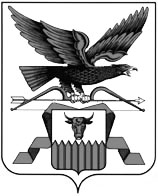 